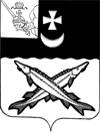 ПРЕДСТАВИТЕЛЬНОЕ СОБРАНИЕБЕЛОЗЕРСКОГО МУНИЦИПАЛЬНОГО ОКРУГА ВОЛОГОДСКОЙ ОБЛАСТИРЕШЕНИЕОт 31.10.2022 №30        В соответствии с п. 3 ст. 51 Федерального закона от 06.10.2003 № 131-ФЗ  «Об общих принципах организации местного самоуправления в Российской Федерации», Федеральным законом от 21.12.2001 №178-ФЗ «О приватизации государственного и муниципального имущества», Положением об управлении и распоряжении муниципальной собственностью Белозерского муниципального района, утвержденным решением Белозерского комитета районного самоуправления от 16.12.2005 №235 (в редакции решения Представительного Собрания района от 29.08.2017 № 64, с последующими изменениями и дополнениями), Положением о порядке и условиях приватизации муниципального имущества Белозерского муниципального района, утвержденного решением Представительного Собрания Белозерского муниципального района от 31.08.2021 № 55, ст.18 Устава Белозерского муниципального района Представительное Собрание Белозерского муниципального округа          	         РЕШИЛО: 1. Внести в Прогнозный план (программу) приватизации имущества Белозерского муниципального района на 2022-2024 годы, утвержденный решением Представительного Собрания района от 11.11.2021 № 84(с последующими дополнениями и изменениями) следующие изменения;- в разделе 3 цифры «2 073 500,00» заменить цифрами «2 183 500,00», - дополнить раздел 4 пунктом 11 следующего содержания:«                                                                                                                           »2. Настоящее решение вступает в силу после его опубликования в районной газете «Белозерье» и подлежит размещению на официальном сайте Белозерского муниципального района, на официальном сайте торгов в  информационно-телекоммуникационной сети «Интернет».ПредседательПредставительного СобранияБелозерского муниципального округаВологодской области:                                                                  И.А.Голубева О внесении дополнений в решение Представительного Собрания района от 11.11.2021 № 84 11.Здание физиокабинета с кадастровым номером 35:03:0201027:1448, площадью 109,2 кв.м, назначение: нежилое здание, этажность -1, и земельный участок с кадастровым номером 35:03:0201027:1838 площадью 252 кв.м, категория земель: земли населенных пунктов, разрешенное использование: амбулаторно-поликлиническое обслуживание.Вологодская обл, р-н  Белозерский, с/п Шольское, с. Зубово, ул. Набережная, д. 1Аукцион,Продажа посредством публичного предложения, без объявления цены.2022-2024